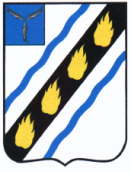 АДМИНИСТРАЦИЯСОВЕТСКОГО МУНИЦИПАЛЬНОГО РАЙОНАСАРАТОВСКОЙ ОБЛАСТИПОСТАНОВЛЕНИЕот  14.06.2018  № 297   р.п.СтепноеО внесении изменений в постановлениеадминистрации Советского муниципального района от 29.11.2016 №957В соответствии с Законом Саратовской области от 23.05.2018 №51-ЗСО «О внесении изменений в Закон Саратовской области «Об административных правонарушениях на территории Саратовской области», руководствуясь Уставом Советского муниципального района, администрация Советского муниципального района ПОСТАНОВЛЯЕТ:1. Внести изменения в приложение к постановлению администрации Советского муниципального района от 29.11.2016 №957 «Об определении перечня должностных лиц, уполномоченных составлять протоколы об административных правонарушениях на территории Советского муниципального района» (с изменениями от 23.01.2017 №33, от 28.04.2017 №222, от 20.11.2017 №649), изложив его в новой редакции, согласно приложению.2. Настоящее постановление вступает в силу со дня его официального опубликования.Касьянова Е.А.5-00-44Перечень должностных лиц, уполномоченных составлять протоколы об административных правонарушениях, предусмотренных Законом Саратовской области от 29.07.2009 г. № 104-ЗСО «Об административных правонарушениях на территории Саратовской области» на территории Советского муниципального района Примечание: персональный состав должностных лиц, уполномоченных составлять протоколы об административных правонарушениях, определяется руководителем соответствующего структурного подразделения.»Верно:И.о. руководителя аппарата                                                        И.Н. КузнецоваГлава Советскогомуниципального района                                                                     С.В. ПименовПриложение к постановлению администрацииСоветского муниципального районаот  14.06.2018 № 297«Приложение к постановлению администрацииСоветского муниципального районаот  29.11.2016 № 957№п/пДолжностное лицоСтатьи1.Заместитель главы администрации1.1, 1.5, 1.7 – 1.9, 2.1 – 2.3, 7.12.Отдел промышленности, теплоэнергетического  комплекса, капитального строительства и архитектуры:- начальник отдела;-заместитель начальника отдела, главный архитектор;- консультант;- главный специалист1.6, 1.8, 1.9, 4.1 – 4.4, 7.1, 8.2, 8.33.Отдел ГО и ЧС:- начальник отдела1.3, 1.4, 1.6 – 1.8, 1.10, 7.14.Председатель комитета по экономическим и финансовым вопросам1.2,1.7, 1.8,7.1, ч.4, ч.6 ст.8.25.Отдел экономики, инвестиционной политики и муниципальных закупок:- консультант;- главный специалист1.2,1.7,1.8, 2.5, 7.16.Отдел по управлению муниципальным имуществом и землей:- начальник отдела;- консультант;- главный  специалист7.1, ч.4, ч.6 ст.8.27.Председатель комитета  по  вопросам агропромышленного комплекса1.9,7.1, ч.4, ч.6 ст.8.2, 9.28.Комитет  по  вопросам агропромышленного комплекса:- консультант;- ведущий специалист1.9,7.1, ч.4, ч.6 ст.8.2, 9.29.Председатель комитета по вопросам социальной сферы1.7, 2.1 – 2.3, 2.5, 7.110.Отдел опеки и попечительства:- главный специалист;- специалист I категории1.7, 2.1 – 2.3, 2.5, 7.111.Комиссия по делам несовершеннолетних и защите их прав:- главный специалист1.7, 2.1 – 2.3, 2.5, 7.112.Управление образования:- начальник управления;- заместитель начальника управления1.7, 2.1 – 2.3, 2.5, 7.113.Управление культуры  и кино:- начальник управления;- консультант1.7, 2.1 – 2.3, 2.5, 7.114.Отдел  по  молодежной  политике,  физкультуре  и  спорту  и  социальным  вопросам:- начальник отдела;- главный специалист1.6 – 1.8, 1.10, 2.1 – 2.3, 2.5, 7.115.Руководитель аппарата7.1, ч.2, ч.4 ст.7.416.Правовой отдел:- начальник отдела;- консультант; - главный специалист- главный специалист (госполномочия)1.1,1.5, 7.117.Отдел делопроизводства, организационной и контрольно – кадровой работы:- начальник отдела;7.1, ч.2, ч.4 ст.7.417.- консультант;- главный специалист7.1